Chatham Bookstore PresentsMarch Madness ClearanceCome check out our Clearance Corner event.First come, first serve. Once the items are gone… they’re gone.Now through March 29thSome clearance items include:Hoodies (four colors available) – Now $13.99!!Fleece vests – 13.99!!Eco Friendly “Think Green” men’s T-shirts - $15.99Vera Bradley items (Cups, pens, etc.)Hats, socks, purses, and MORE!Contact us at (412) 365-1661 or check out some clearance items on our website at www.chatham.bkstr.com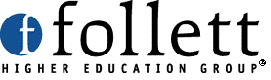 